Concept Definition Mapping 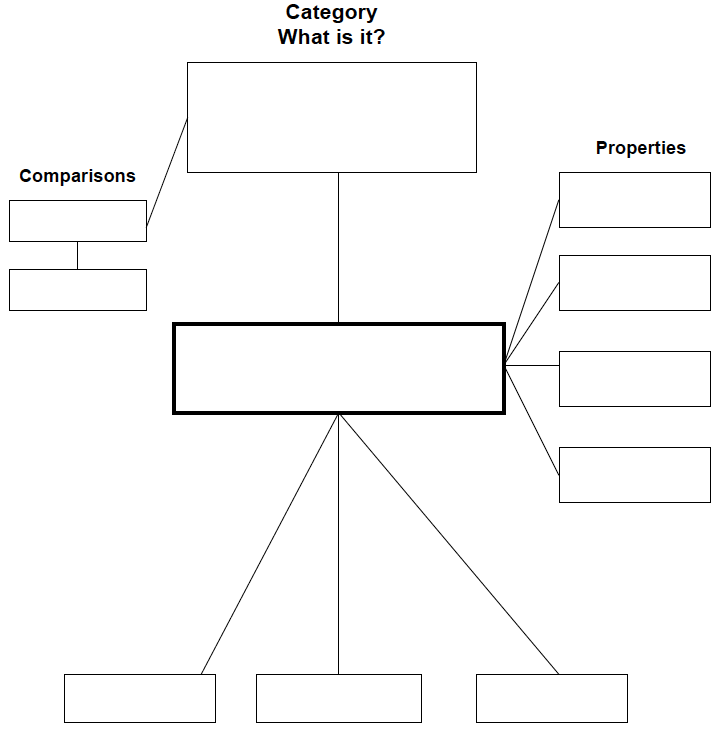 Sample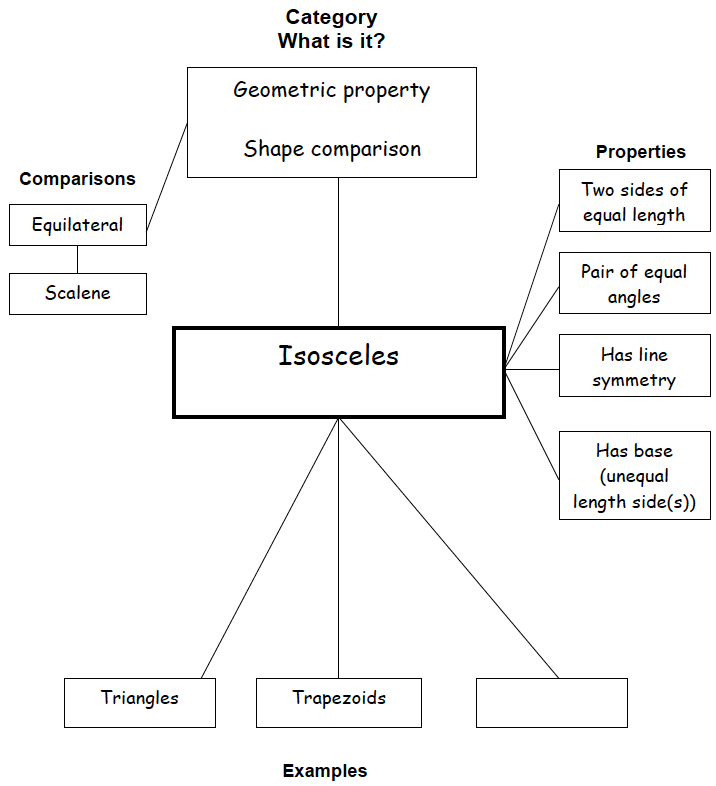 